Inquiry Unit overview adapted from 	Alinda Sheerman’s (2014) World Travel … Slave, Prisoner Adventurer Unit Overview retrieved from https://guidedinquiryoz.edublogs.org/practice-2/secondary-guided-inquiry-units/ Adapted from Guided Inquiry Design in Action: Middle School, (2016) by Leslie K. Maniotes, LaDawna Harrington and Patrice Lambusta, Santa Barbara, C.A: Libraries UnlimitedAppendixUnit Overview handoutScaffold ‘Building Knowledge – World War I Poetry’Scaffold ‘Choosing my Topic’Scaffold ‘Reflection Sheet’Adapted from Fitzgerald, L. (2017) Creating an Overview of the Inquiry Unit [Online Meeting 4] Retrieved from https://interact2.csu.edu.au/webapps/blackboard/execute/content/file?cmd=view&content_id=_1493558_1&course_id=_23912_1This scaffold has been developed from Ban those bird units, David V. Loertscher, Carol Koechlin and Sandi Zwaan. Salt Lake city: Hi Willow, 2005 retrieved from https://guidedinquiryoz.edublogs.org/guided-inquiry-process/open/It may be that you have only one area of interest, in which case only fill in the details for that topic!Adapted from Guided Inquiry in Australia scaffolds (n.d.) Developing my topic retrieved from https://guidedinquiryoz.edublogs.org/guided-inquiry-process/immerse/Reflection Sheet 1                                                      Name:Take some time to think about your possible topic.  Now write down what you know about it.How interested are you in this topic? Tick one box that best matches your interest.Not at all 	    Not much		 Quite a bit	             A great dealAny other comments:How much do you know about this topic?  Tick one box that best matches how much you know. Nothing		  Not much		Quite a bit		A great dealAny other comments:When you do research, what do you generally find easy to do. Please list as many things as you like.When you do research, what do you generally find difficult to do? Please list as many things as you like. © Todd, R., Kuhlthau, C. & Heinstrom, J. 2005. Centre for International Scholarship in School Libraries, Rutgers University. Funded by the Institute for Museum and Library Services.Inquiry Task and Introductory Lesson PlanBy Kerri-Anne Brown Inquiry Task and Introductory Lesson PlanBy Kerri-Anne Brown Inquiry Task and Introductory Lesson PlanBy Kerri-Anne Brown St Marys Senior High School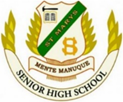 Guided Inquiry Unit OverviewSt Marys Senior High SchoolGuided Inquiry Unit OverviewSt Marys Senior High SchoolGuided Inquiry Unit OverviewStage: PreliminarySubject: Stage 6 English StandardModule B: Close Study of Literature – Selection of poems by Wilfred OwenHas poetry distorted our view of World War I?Has poetry distorted our view of World War I?Has poetry distorted our view of World War I?Inquiry Team: Teacher Librarian, English Teacher, History Teacher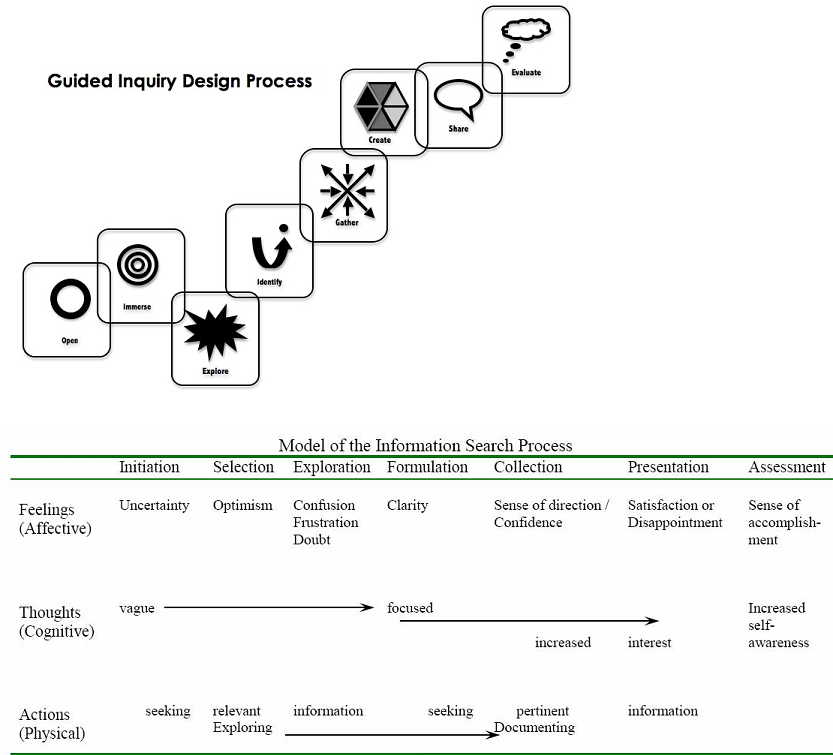 Unit Duration: 4 WeeksInquiry Team: Teacher Librarian, English Teacher, History TeacherUnit Duration: 4 Weeks	Learning Outcomes:A Student-Understands and explains the diverse ways texts can represent personal and public worlds (EN11-7)identifies and explains cultural assumptions in texts and their effects on meaning (EN11-8)General capabilities- Critical and creative thinkingInquiring – identifying, exploring and organising information and ideas  	Learning Outcomes:A Student-Understands and explains the diverse ways texts can represent personal and public worlds (EN11-7)identifies and explains cultural assumptions in texts and their effects on meaning (EN11-8)General capabilities- Critical and creative thinkingInquiring – identifying, exploring and organising information and ideas  	Learning Outcomes:A Student-Understands and explains the diverse ways texts can represent personal and public worlds (EN11-7)identifies and explains cultural assumptions in texts and their effects on meaning (EN11-8)General capabilities- Critical and creative thinkingInquiring – identifying, exploring and organising information and ideas  Task SummaryIn class you have read the selection of poems by Wilfred Owen including: Dulce et Decorum Est, The Parable of the Old Man and the Young, Futility, Disabled and Mental Cases, which provide insight into Owen’s reaction to World War I.In this inquiry unit, you will develop your knowledge and appreciation of poetic texts by analysing the ways in which language features, textual structures and stylistic choices are used to shape meaning and convey a poet’s message. Through this inquiry you will develop your understanding of the context in which the texts were written, how context influences the perspectives represented in texts and how an audience responds to them.  You will examine how the selected texts represent both personal and public worlds in relation to World War I (WWI) and the effects cultural assumptions can have on meaning.   You will develop your understanding of the information search process and develop effective skills to search for information, evaluate information and reference information sources. Over the course of this inquiry unit you will complete the following activities:In groups, you will brainstorm what you know about WWI and create a Y chart to show your understanding of what WWI looks like, sounds like and feels like from a variety of different perspectives. After preliminary research about WWI, you will develop a focus question and complete comprehensive research to gather information which addresses your inquiry. You will keep track of your reflections, notes and bibliographic sources in an inquiry journal, which you can access through our Google Classroom.You will use the information in your journal to present a three minute speech to your classmates on your inquiry. In your speech, you will address the following questions: What was your focus question and what were some of your key findings about your focus area and WWI? Why did you choose this focus? In what ways do your findings agree or not agree with Wilfred Owens’ representation of WWI. You will also provide your teacher with a reference list of sources. You will utilise your understanding of the context and Wilfred Owens poems to write an extended response in response to a creative writing question, which will be the final assessment for this inquiry unit. Refer to Appendix 1 for Student handout.Task SummaryIn class you have read the selection of poems by Wilfred Owen including: Dulce et Decorum Est, The Parable of the Old Man and the Young, Futility, Disabled and Mental Cases, which provide insight into Owen’s reaction to World War I.In this inquiry unit, you will develop your knowledge and appreciation of poetic texts by analysing the ways in which language features, textual structures and stylistic choices are used to shape meaning and convey a poet’s message. Through this inquiry you will develop your understanding of the context in which the texts were written, how context influences the perspectives represented in texts and how an audience responds to them.  You will examine how the selected texts represent both personal and public worlds in relation to World War I (WWI) and the effects cultural assumptions can have on meaning.   You will develop your understanding of the information search process and develop effective skills to search for information, evaluate information and reference information sources. Over the course of this inquiry unit you will complete the following activities:In groups, you will brainstorm what you know about WWI and create a Y chart to show your understanding of what WWI looks like, sounds like and feels like from a variety of different perspectives. After preliminary research about WWI, you will develop a focus question and complete comprehensive research to gather information which addresses your inquiry. You will keep track of your reflections, notes and bibliographic sources in an inquiry journal, which you can access through our Google Classroom.You will use the information in your journal to present a three minute speech to your classmates on your inquiry. In your speech, you will address the following questions: What was your focus question and what were some of your key findings about your focus area and WWI? Why did you choose this focus? In what ways do your findings agree or not agree with Wilfred Owens’ representation of WWI. You will also provide your teacher with a reference list of sources. You will utilise your understanding of the context and Wilfred Owens poems to write an extended response in response to a creative writing question, which will be the final assessment for this inquiry unit. Refer to Appendix 1 for Student handout.Task SummaryIn class you have read the selection of poems by Wilfred Owen including: Dulce et Decorum Est, The Parable of the Old Man and the Young, Futility, Disabled and Mental Cases, which provide insight into Owen’s reaction to World War I.In this inquiry unit, you will develop your knowledge and appreciation of poetic texts by analysing the ways in which language features, textual structures and stylistic choices are used to shape meaning and convey a poet’s message. Through this inquiry you will develop your understanding of the context in which the texts were written, how context influences the perspectives represented in texts and how an audience responds to them.  You will examine how the selected texts represent both personal and public worlds in relation to World War I (WWI) and the effects cultural assumptions can have on meaning.   You will develop your understanding of the information search process and develop effective skills to search for information, evaluate information and reference information sources. Over the course of this inquiry unit you will complete the following activities:In groups, you will brainstorm what you know about WWI and create a Y chart to show your understanding of what WWI looks like, sounds like and feels like from a variety of different perspectives. After preliminary research about WWI, you will develop a focus question and complete comprehensive research to gather information which addresses your inquiry. You will keep track of your reflections, notes and bibliographic sources in an inquiry journal, which you can access through our Google Classroom.You will use the information in your journal to present a three minute speech to your classmates on your inquiry. In your speech, you will address the following questions: What was your focus question and what were some of your key findings about your focus area and WWI? Why did you choose this focus? In what ways do your findings agree or not agree with Wilfred Owens’ representation of WWI. You will also provide your teacher with a reference list of sources. You will utilise your understanding of the context and Wilfred Owens poems to write an extended response in response to a creative writing question, which will be the final assessment for this inquiry unit. Refer to Appendix 1 for Student handout.Assessable Task: Write a creative extended response to the following question: You are a journalist reporting on the first World War. You have been asked to interview Wilfred Owen on what he is trying to say about the war in his poems and the way he expresses these opinions or messages. Write a feature article about the interview.In your response, you should refer to at least two of Wilfred Owen’s poems.Assessable Task: Write a creative extended response to the following question: You are a journalist reporting on the first World War. You have been asked to interview Wilfred Owen on what he is trying to say about the war in his poems and the way he expresses these opinions or messages. Write a feature article about the interview.In your response, you should refer to at least two of Wilfred Owen’s poems.Assessable Task: Write a creative extended response to the following question: You are a journalist reporting on the first World War. You have been asked to interview Wilfred Owen on what he is trying to say about the war in his poems and the way he expresses these opinions or messages. Write a feature article about the interview.In your response, you should refer to at least two of Wilfred Owen’s poems.Rubrics:  Overview of Stages of Inquiry TaskRubrics:  Overview of Stages of Inquiry TaskRubrics:  Overview of Stages of Inquiry TaskWhat the teaching team is doing - StrategiesWhat students are doing – TasksDescription of OPEN: Create a powerful open that invites students to engage in the inquiry topic. Description of OPEN: Create a powerful open that invites students to engage in the inquiry topic. Description of OPEN: Create a powerful open that invites students to engage in the inquiry topic. Open – (Initiation)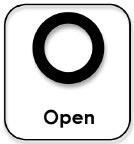 Introduce overarching inquiry question and explain inquiry task. Teaching team discuss the Information Search Process with the class and the Stages of a Guided Inquiry.Play video - World War one poetry narrated by Dr Santanu Das (10 mins)Students listen to introduction to inquiry task and stick overview in their books. Watch selected video and complete the scaffold on ‘Building Background’ ResourcesThe British Library. (2014, July 23) World War I Poetry (YouTube video) retrieved from https://www.youtube.com/watch?v=lrOsIeUt90Q Unit Overview Handout – Appendix 1Scaffold – Building Knowledge – Appendix 2ResourcesThe British Library. (2014, July 23) World War I Poetry (YouTube video) retrieved from https://www.youtube.com/watch?v=lrOsIeUt90Q Unit Overview Handout – Appendix 1Scaffold – Building Knowledge – Appendix 2ResourcesThe British Library. (2014, July 23) World War I Poetry (YouTube video) retrieved from https://www.youtube.com/watch?v=lrOsIeUt90Q Unit Overview Handout – Appendix 1Scaffold – Building Knowledge – Appendix 2Description of IMMERSE: Students build their background knowledge by immersion in the content. Students reflect on the content and select a topic for further investigation. Description of IMMERSE: Students build their background knowledge by immersion in the content. Students reflect on the content and select a topic for further investigation. Description of IMMERSE: Students build their background knowledge by immersion in the content. Students reflect on the content and select a topic for further investigation. Immerse (Selection)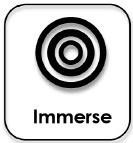 Break students into groups to discuss their responses on their ‘Building Background’ scaffoldAssign a perspective to groups for Y chart. Groups must consider what WWI looks like / sounds like / feels like for: A soldier on the battlefieldsAn injured soldier in a hospitalThe families at homeA journalist reporting on the warBring groups back together. A representative from each group presents their Y chart, which are then placed on display in the library.Direct students to begin preliminary searching on World War I and complete scaffold ‘Choosing my Topic’ in order to develop a focus for their inquiry. Possible guidance Teacher Librarian on:Using the library catalogueDewey decimal system to locate resourcesUsing keywordsBoolean OperatorsDirect students to log onto Google classroom to complete ‘Reflection 1’ in inquiry journal.Students discuss responses to scaffold in groupsStudents create Y chartStudents listen to presentations of Y charts.Students complete preliminary searching and scaffold on ‘Choosing my Topic’Students complete ‘Reflection 1’ in their inquiry journal, which they access through their Google classroom.ResourcesButchers paper and markers for Y chartWorksheet – Choosing my topic – Appendix 3Reflection Sheet 1 (completed as a Google doc. through the Google classroom) – Appendix 4ResourcesButchers paper and markers for Y chartWorksheet – Choosing my topic – Appendix 3Reflection Sheet 1 (completed as a Google doc. through the Google classroom) – Appendix 4ResourcesButchers paper and markers for Y chartWorksheet – Choosing my topic – Appendix 3Reflection Sheet 1 (completed as a Google doc. through the Google classroom) – Appendix 4Description of EXPLORE: Students browse and scan through a wide range and variety of resources to explore interesting ideas around their topic.  “Go broad”Description of EXPLORE: Students browse and scan through a wide range and variety of resources to explore interesting ideas around their topic.  “Go broad”Description of EXPLORE: Students browse and scan through a wide range and variety of resources to explore interesting ideas around their topic.  “Go broad”Explore – (Exploration)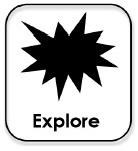 Teacher Librarian to provide scaffolding on:Evaluating sourcesUsing scaffolds for bibliographic details and for note takingCollections of resources for each topic areaStudents doing comprehensive searching to develop inquiry question around area of interest.Resources:Scaffolds for bibliographic details and note takingScaffolds for evaluating sourcesLIBGuides http://library.scotch.wa.edu.au/languageandliterature/year11/wilfredowenLife in the trenches https://www.teachingenglish.org.uk/article/life-trenchesBlog https://owenstudy.wordpress.com/Resources:Scaffolds for bibliographic details and note takingScaffolds for evaluating sourcesLIBGuides http://library.scotch.wa.edu.au/languageandliterature/year11/wilfredowenLife in the trenches https://www.teachingenglish.org.uk/article/life-trenchesBlog https://owenstudy.wordpress.com/Resources:Scaffolds for bibliographic details and note takingScaffolds for evaluating sourcesLIBGuides http://library.scotch.wa.edu.au/languageandliterature/year11/wilfredowenLife in the trenches https://www.teachingenglish.org.uk/article/life-trenchesBlog https://owenstudy.wordpress.com/Description of IDENTIFY: Students develop an inquiry question or questions and form a focus for their research. The question or questions will frame the rest of the inquiry.Description of IDENTIFY: Students develop an inquiry question or questions and form a focus for their research. The question or questions will frame the rest of the inquiry.Description of IDENTIFY: Students develop an inquiry question or questions and form a focus for their research. The question or questions will frame the rest of the inquiry.Identify – (Formulation) Guide students to develop their inquiry question using scaffold on ‘skinny questions and fat questions’Direct students to complete reflection sheet 2 in Inquiry journal on Google ClassroomStudents develop individual inquiry questionStudents complete reflection sheet 2 in Inquiry Journal in Google classroomResourcesScaffold – Fat and Skinny QuestionsScaffold – Reflection Sheet 2ResourcesScaffold – Fat and Skinny QuestionsScaffold – Reflection Sheet 2ResourcesScaffold – Fat and Skinny QuestionsScaffold – Reflection Sheet 2Description of GATHER: collect detailed information from a variety of information sources – “Go deep”Description of GATHER: collect detailed information from a variety of information sources – “Go deep”Description of GATHER: collect detailed information from a variety of information sources – “Go deep”Gather – (Collection)Direct students to begin comprehensive searching to address inquiry question. Facilitate preparations for Oral presentation. Students go broad and deep with their searching. They use a range of sources in a variety of formats. They evaluate the information by considering the expertise of the author, the accuracy, currency, quality of the information and if there is any evidence of bias. They take notes to synthesise the information. They maintain bibliographic records. This information may be recorded in their inquiry journals.Students to prepare for oral presentation. Students present a three minute speech to their classmates on their inquiry, in which they address the following questions: What was your focus question and what were some of your key findings about your focus area and WWI? Why did you choose this focus? In what ways do your findings agree or not agree with Wilfred Owens’ representation of WWI. They are to provide teacher with a reference list of sources. ResourcesScaffolds for bibliographic details and note takingScaffolds for evaluating sourcesResourcesScaffolds for bibliographic details and note takingScaffolds for evaluating sourcesResourcesScaffolds for bibliographic details and note takingScaffolds for evaluating sourcesDescription of CREATE/SHARE: Organise their gathered information to create their product – “Tell the story”Description of CREATE/SHARE: Organise their gathered information to create their product – “Tell the story”Description of CREATE/SHARE: Organise their gathered information to create their product – “Tell the story”Create / Share – (Presentation)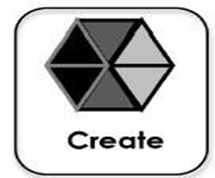 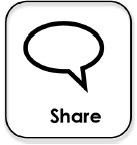 Facilitate and mark oral presentations using rubricExplain task for final product – creative extended responseStudents present speeches on their inquiry question. Student write a creative extended response to the following question: You are a journalist reporting on the first World War. You have been asked to interview Wilfred Owen on what he is trying to say about the war in his poems and the way he expresses these opinions or messages. Write a feature article about the interview.In your response, you should refer to at least two of Wilfred Owen’s poems.ResourcesRubric – Oral PresentationRubric – Extended responseReflection Sheet 3 – On Google ClassroomResourcesRubric – Oral PresentationRubric – Extended responseReflection Sheet 3 – On Google ClassroomResourcesRubric – Oral PresentationRubric – Extended responseReflection Sheet 3 – On Google ClassroomDescription of EVALUATE: Students reflect on their content learning and the progress through the inquiry process. Description of EVALUATE: Students reflect on their content learning and the progress through the inquiry process. Description of EVALUATE: Students reflect on their content learning and the progress through the inquiry process. Evaluate – (Assessment)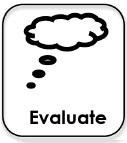 Direct students to complete Reflection sheet 3 in Google classroomCulmination conversation (teaching team)1. Teaching team: What worked – what did not? Note challenges and improvements discussed on the program for the next cycleStudents complete reflection sheet 3 in Google classroom.Culmination conversation (Students)After extended responses have been returned – reform into groups and reflect on learning – general comments about what aspect interested you the most and something special that you learnt.What could I have done better?What am I proud of in this task?What did I learn about my own research process?What could make this Inquiry task better?Evidence Strategies / Assessment (Formative / Summative; Informal, formal)BrainstormY ChartObservation of student participation Inquiry JournalOral Presentation BibliographyExtended responseReflections on LearningEvidence Strategies / Assessment (Formative / Summative; Informal, formal)BrainstormY ChartObservation of student participation Inquiry JournalOral Presentation BibliographyExtended responseReflections on LearningEvidence Strategies / Assessment (Formative / Summative; Informal, formal)BrainstormY ChartObservation of student participation Inquiry JournalOral Presentation BibliographyExtended responseReflections on Learning                     St Marys Senior High School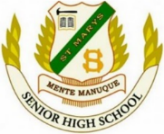                      Preliminary English Standard Guided Inquiry Unit                     Has poetry distorted our view of World War I?                     St Marys Senior High School                     Preliminary English Standard Guided Inquiry Unit                     Has poetry distorted our view of World War I?                     St Marys Senior High School                     Preliminary English Standard Guided Inquiry Unit                     Has poetry distorted our view of World War I?Introductory Lesson PlanIntroductory Lesson PlanIntroductory Lesson PlanLocation: LibraryTeaching Team: Teacher Librarian & English TeacherDate:Period Length: 72 minsStage of Inquiry Process: Open and ImmerseStage of Inquiry Process: Open and ImmerseStage of Inquiry Process: Open and ImmerseLearning Goals: - Students to develop their understanding of the inquiry task, the information search process and stages of a Guided Inquiry- Build background around topic of poetry and World War I- Start to consider topics of personal interestLearning Goals: - Students to develop their understanding of the inquiry task, the information search process and stages of a Guided Inquiry- Build background around topic of poetry and World War I- Start to consider topics of personal interestLearning Goals: - Students to develop their understanding of the inquiry task, the information search process and stages of a Guided Inquiry- Build background around topic of poetry and World War I- Start to consider topics of personal interestTime:What the teaching team is doing - StrategiesWhat students are doing – Tasks 5 min10 min10 min8 min12 min15 min10 min2 min – for instruction Completed for HomeworkIntroduce overarching inquiry question and explain inquiry task. Teaching team discuss the Information Search Process with the class and the Stages of a Guided Inquiry.Play video - World War one poetry narrated by Dr Santanu DasBreak students into groups to discuss their responses on their ‘Building Background’ scaffoldAssign a perspective to groups for Y chart. Groups must consider what WWI looks like / sounds like / feels like for: A soldier on the battlefieldsAn injured soldier in a hospitalThe families at homeA journalist reporting on the warBring groups back together. A representative from each group presents their Y chart, which are then placed on display in the library.Direct students to begin preliminary searching on World War I and complete scaffold ‘Choosing my Topic’ in order to develop a focus for their inquiry. Possible guidance form Teacher Librarian on:Using the library catalogueDewey decimal system to locate resourcesUsing keywordsBoolean OperatorsDirect students to log onto Google classroom to complete ‘Reflection 1’ Google doc in their inquiry journal.Students listen to introduction to inquiry taskWatch selected video and complete the scaffold on ‘Building Background’Students discuss responses to scaffold in groupsStudents create Y chartStudents listen to presentations of Y charts.Students complete preliminary searching and scaffold on ‘Choosing my Topic’Students complete ‘Reflection 1’ Google doc., which they access through their Google classroom for homework.ResourcesThe British Library. (2014, July 23) World War I Poetry (YouTube video) retrieved from https://www.youtube.com/watch?v=lrOsIeUt90Q Unit Overview Handout Appendix 1Scaffold worksheet – Building Knowledge Appendix 2Butchers paper and markers for Y chartScaffold worksheet – Choosing my topic Appendix 3 Reflection Sheet 1 (completed as a Google doc. through the Google classroom) Appendix 4The British Library. (2014, July 23) World War I Poetry (YouTube video) retrieved from https://www.youtube.com/watch?v=lrOsIeUt90Q Unit Overview Handout Appendix 1Scaffold worksheet – Building Knowledge Appendix 2Butchers paper and markers for Y chartScaffold worksheet – Choosing my topic Appendix 3 Reflection Sheet 1 (completed as a Google doc. through the Google classroom) Appendix 4Notes for next lessonStudents to move onto Explore stageTeacher Librarian to provide scaffolding on:Evaluating sourcesUsing scaffolds for bibliographic details and for note takingCollections of resources for each topic areaStudents to have reflection completed for next class Preliminary Standard English Guided Inquiry Design Unit Overview Preliminary Standard English Guided Inquiry Design Unit Overview 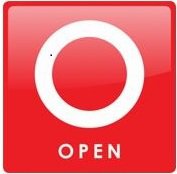 Open your mind, listen and get curious. The Task - During this inquiry you will consider the question:Has poetry distorted our view of World War I?Watch the video World War I Poetry and complete the ‘Building Background’ worksheet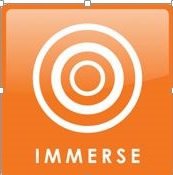 In groups and using ‘Building Background’ worksheet, brainstorm what you know about World War I? Have you thought about the War from different peoples’ perspectives? In your groups, complete a Y chart, from your assigned perspective.Share your Y chart with the whole group. What would you like to know more about World War I? Do some preliminary searching and reflect on what you have learnt so far in your inquiry journal on the Google Classroom.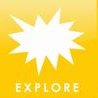 Are you interested in life in the trenches, women and World War I or other forms of War poetry?Go broad and search a variety of sources and formats to explore the topic. 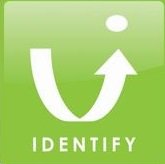 Develop an individual inquiry question to form a focus for your research.Use the scaffold on ‘Fat and Skinny Questions’ to ensure your question is open ended.Reflect on what you have learnt so far in your inquiry journal.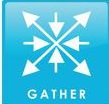 Go deep and collect detailed information that answers your inquiry question. Evaluate the sources and use your inquiry journals to take notes and record the bibliographic details. Prepare a 3 minute oral presentation to share your inquiry topic with your classmates.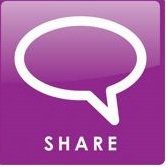 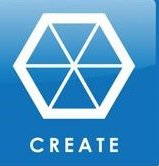 Present your inquiry topic.Use your new understanding to plan and respond to the extended creative response question.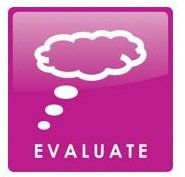 Reflect on your performance and on what you have learnt in your inquiry journal. In your groups, discuss your reflections. What did you learn about your own research process?What could make this inquiry task better?Building Knowledge: World War I PoetryBuilding Knowledge: World War I PoetryFill in the following columns as you watch the video about poetry in World War I.Fill in the following columns as you watch the video about poetry in World War I.That’s interesting…..I didn’t know that….I want to know more about…..Questions I have????CHOOSING MY TOPICTopics of interest to meIntriguing factorsPositivesNegativesRank 1 – 3Which of these interests you the most?And now indicate how you plan to go ahead with researching the most interesting topic: And now indicate how you plan to go ahead with researching the most interesting topic: And now indicate how you plan to go ahead with researching the most interesting topic: And now indicate how you plan to go ahead with researching the most interesting topic: And now indicate how you plan to go ahead with researching the most interesting topic: I want to know more about these aspects of my topic: I want to know more about these aspects of my topic: I want to know more about these aspects of my topic: I want to know more about these aspects of my topic: I want to know more about these aspects of my topic: 